5 January 1066King Edward the Confessor dies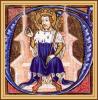 6 January 1066Harold Godwinson is crowned King of EnglandJanuary 1066As news of Harold’s coronation spreads, both William and Harald Hadrada of Norway plan to invade England to contest the throne25 September 1066At the Battle of Stamford Bridge Harald Hadrada and King Harold's brother Tostig are killed27 September 1066William of Normandy and his forces land at Pevensey on the Sussex coast.14 October 1066The Battle of Hastings takes place. King Harold of England is killed and William of Normandy is victorious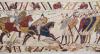 25 December 1066William of Normandy (the Conqueror) is crowned King of EnglandD